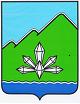 ФИНАНСОВОЕ УПРАВЛЕНИЕАДМИНИСТРАЦИИ ДАЛЬНЕГОРСКОГО ГОРОДСКОГО ОКРУГАПРИМОРСКОГО КРАЯПРИКАЗОб утверждении Порядка взаимодействия финансового управления администрации Дальнегорского городского округа с субъектами контроля при осуществлении контроля, предусмотренного частью 5 статьи 99 Федерального закона от 05.04.2013 № 44-ФЗ «О контрактной системе в сфере закупок товаров, работ, услуг для обеспечения государственных и муниципальных нужд»В соответствии с п. 11 Правил осуществления контроля, предусмотренного ч. 5 ст. 99 Федерального закона «О контрактной системе в сфере закупок товаров, работ, услуг для обеспечения государственных и муниципальных нужд», утвержденных постановлением Правительства Российской Федерации от 12.12.2015 № 1367, приказом Министерства финансов Российской Федерации от 22.07.2016 № 120н «Об утверждении общих требований к порядку взаимодействия при осуществлении контроля финансовых органов субъектов Российской Федерации и муниципальных образований, органов управления государственными внебюджетными фондами с субъектами контроля, указанными в пунктах 4 и 5 Правил осуществления контроля, предусмотренного частью 5 статьи 99 Федерального закона «О контрактной системе в сфере закупок товаров, работ, услуг для обеспечения государственных и муниципальных нужд»,ПРИКАЗЫВАЮ:Утвердить Порядок взаимодействия финансового управления администрации Дальнегорского городского округа с субъектами контроля при осуществлении контроля, предусмотренного частью 5 статьи 99 Федерального закона от 05.04.2013 № 44-ФЗ «О контрактной системе в сфере закупок товаров, работ, услуг для обеспечения государственных и муниципальных нужд» (прилагается).Признать утратившим силу приказ финансового управления администрации Дальнегорского городского округа от 30.12.2016 № 36-ОС «Об утверждении Порядка взаимодействия финансового управления администрации Дальнегорского городского округа с субъектами контроля при осуществлении контроля, предусмотренного частью 5 статьи 99 Федерального закона «О контрактной системе в сфере закупок товаров, работ, услуг для обеспечения государственных и муниципальных нужд».Разместить настоящий приказ на официальном Интернет-сайте Дальнегорского городского округа.Настоящий приказ вступает в силу с момента его подписания.Контроль за исполнением настоящего приказа оставляю за собой.Начальникфинансового управления		      __________________		       Ю.В. Столярова Визы согласования:Начальник бюджетного отдела       __________________                         Г.П. ПинскаяНачальник отдела финансовогоконтроля и правового обеспечения  __________________                     И.В. КолесоваНачальник отдела учета и отчетности				       __________________                        Т.Н. ПаутоваУТВЕРЖДЕНприказом финансовогоуправления администрацииДальнегорского городского округаот «27» февраля 2019 г. № 5/осПОРЯДОКвзаимодействия финансового управления администрации Дальнегорского городского округа с субъектами контроля при осуществлении контроля, предусмотренного частью 5 статьи 99 Федерального закона от 05.04.2013 № 44-ФЗ «О контрактной системе в сфере закупок товаров, работ, услуг для обеспечения государственных и муниципальных нужд»Настоящий Порядок устанавливает правила взаимодействия финансового управления администрации Дальнегорского городского округа (далее – финансовое управление) с субъектами контроля, указанными в п. 2 настоящего Порядка при осуществлении контроля, предусмотренного ч. 5 ст. 99 Федерального закона от 05.04.2013 № 44-ФЗ «О контрактной системе в сфере закупок товаров, работ, услуг для обеспечения государственных и муниципальных нужд» (далее - Федеральный закон 44-ФЗ).Субъектами контроля, предусмотренного ч. 5 ст. 99 Федерального закона 44-ФЗ, осуществляемого финансовым управлением (далее – субъекты контроля), являются:2.1. муниципальные заказчики (муниципальные органы или муниципальные казенные учреждения, осуществляющие закупки от имени Дальнегорского городского округа за счет средств бюджета Дальнегорского городского округа, в том числе при передаче им полномочий муниципального заказчика в соответствии с бюджетным законодательством Российской Федерации (далее – муниципальные заказчики, получатели бюджетных средств);2.2. муниципальные бюджетные учреждения, осуществляющие закупки в соответствии с ч. 1 ст. 15 Федерального закона 44-ФЗ за счет субсидий, предоставленных им из бюджета Дальнегорского городского округа, и иных средств в соответствии с требованиями Федерального закона 44-ФЗ (далее – бюджетные учреждения);2.3. муниципальные автономные учреждения, осуществляющие закупки в соответствии с ч. 4 ст. 15 Федерального закона 44-ФЗ за счет средств, предоставленных им из бюджета Дальнегорского городского округа на осуществление капитальных вложений в объекты муниципальной собственности (далее – автономные учреждения);2.4. муниципальные унитарные предприятия, осуществляющие закупки за счет средств субсидий, предоставленных им из бюджета Дальнегорского городского округа на осуществление капитальных вложений в объекты муниципальной собственности или приобретение объектов недвижимого имущества в муниципальную собственность (далее – унитарные предприятия).Положения настоящего Порядка, установленные в отношении субъектов контроля, распространяются на муниципальные органы, казенные учреждения, на которые возложены полномочия, установленные ст. 26 Федерального закона 44-ФЗ, а также на специализированные организации и организаторов совместных конкурсов или аукционов при формировании, направлении для согласования на предварительный контроль и размещении ими объектов контроля в единой информационной системе в сфере закупок (далее – ЕИС).Настоящий Порядок применяется при направлении субъектами контроля в финансовое управление объектов контроля, подлежащих размещению в ЕИС: плана закупок, плана-графика закупок, извещения об осуществлении закупки, проекта контракта, заключаемого с единственным поставщиком (подрядчиком, исполнителем), документации о закупке, изменений извещения, проекта контракта, документации, проекта контракта, направляемого участнику закупки (контракта, возвращаемого участником закупки), с которым заключается указанный контракт, контракта, информации, включаемой в реестр контрактов (далее – объекты контроля) в целях осуществления финансовым управлением контроля, предусмотренного ч. 5 ст. 99 Федерального закона 44-ФЗ, для согласования на предварительный контроль и размещения в установленном порядке в ЕИС.Взаимодействие субъектов контроля с финансовым управлением в целях контроля информации, определенной ч. 5 ст. 99 Федерального закона 44-ФЗ, содержащейся в объектах контроля (далее – контролируемая информация), осуществляется:при направлении субъектами контроля в финансовое управление объектов контроля, подлежащих размещению в ЕИС, для согласования на предварительный контроль, с использованием муниципальной информационной системы в сфере закупок - Автоматизированная информационная система программный комплекс «WEB – Торги-КС» (далее – АИС «WEB – Торги-КС»);при размещении субъектами контроля в ЕИС объектов контроля в форме электронного документа в соответствии с едиными форматами, установленными Министерством финансов Российской Федерации в соответствии с Правилами функционирования единой информационной системы в сфере закупок, утвержденными постановлением Правительства Российской Федерации от 23.12.2015 № 1414 (далее – электронный документ, форматы) посредством информационного взаимодействия программного комплекса «Бюджет-СМАРТ Про», АИС «WEB – Торги-КС» с ЕИС.При направлении в финансовое управление для согласования на предварительный контроль объекта контроля, в АИС «WEB – Торги-КС» формируется и направляется субъекту контроля информация о направлении и принятии объекта контроля на предварительное согласование с указанием в ней даты и времени отправления, а также формируется протокол, который содержит историю аналитических состояний объекта контроля, в том числе об отправке объекта контроля на согласование в финансовое управление. При размещении электронного документа из ЕИС в АИС «WEB – Торги-КС» загружается уведомление о начале контроля. Выгрузка данных сведений производится со стороны ЕИС раз в час. Также в АИС «WEB – Торги-КС» формируются:- протокол, который содержит историю отправки документа в ЕИС (принятии в ЕИС, принятии в ЕИС с недочетами, ошибке при отправке документа в ЕИС);- протокол, который содержит историю аналитических состояний документа, в том числе о направлении документа на контроль по ч. 5 ст. 99 Федерального закона 44-ФЗ, о подготовке сведений о прохождении контроля по ч. 5 ст. 99 Федерального закона 44-ФЗ с указанием в нем даты и времени.Электронные документы должны быть подписаны соответствующей требованиям Федерального закона 44-ФЗ электронной подписью лица, имеющего право действовать от имени субъекта контроля.При осуществлении взаимодействия с субъектами контроля финансовое управление проверяет контролируемую информацию об объеме финансового обеспечения, включенную в план закупок:Субъектов контроля, указанных в п. 2.1. настоящего Порядка (муниципальных заказчиков):а) на предмет непревышения доведенных в установленном порядке до субъекта контроля как получателя бюджетных средств лимитов бюджетных обязательств на соответствующий финансовый год и плановый период на закупку товаров, работ, услуг с учетом принятых и неисполненных обязательств субъектом контроля; б) на предмет непревышения сведений об объемах средств, содержащимися в правовых  актах органов местного самоуправления Дальнегорского городского округа, предусматривающих в соответствии с бюджетным законодательством Российской Федерации возможность заключения муниципального контракта на срок, превышающий срок действия доведенных лимитов бюджетных обязательств, направляемых в финансовое управление по форме согласно Приложению № 1 к настоящему Порядку, в случае включения в план закупок информации о закупках, оплата которых планируется по истечении планового периода.Субъектов контроля, указанных в п. 2.2. и п. 2.3. настоящего Порядка (бюджетных и автономных учреждений), на предмет непревышения показателей выплат на закупку товаров, работ, услуг на соответствующий финансовый год и плановый период, осуществляемых в соответствии с Федеральным законом 44-ФЗ, включенных в планы финансово-хозяйственной деятельности бюджетных и автономных учреждений по году начала закупки.Субъектов контроля, указанных в п. 2.4. настоящего Порядка (унитарных предприятий), на предмет непревышения суммы бюджетного обязательства получателя бюджетных средств, заключившего соглашение о предоставлении унитарному предприятию субсидий на осуществление капитальных вложений в соответствии со статьей 78.2 Бюджетного кодекса Российской Федерации, поставленного на учет согласно порядку учета бюджетных обязательств.В соответствии с руководством пользователя финансового органа АИС «WEB – Торги-КС» в случаях, указанных в п.п. а) п. 8.1. и п. 8.2. настоящего Порядка финансовое управление проверяет контролируемую информацию об объеме финансового обеспечения, включенную в план закупок на предмет непревышения суммы свободных денежных средств с учетом планируемых закупок, текущих закупок, а также проведенных закупок.При осуществлении взаимодействия с субъектами контроля финансовое управление осуществляет контроль в соответствии с п. 8 настоящего Порядка планов закупок, являющихся объектами контроля:10.1. при направлении субъектами контроля планов закупок для согласования;10.2. при размещении субъектами контроля планов закупок в ЕИС;10.3. при постановке финансовым управлением на учет бюджетных обязательств или внесении изменений в поставленное на учет бюджетное обязательство в соответствии с порядком учета бюджетных обязательств, в части бюджетных обязательств, связанных с закупками товаров, работ, услуг, не включенными в план закупок;10.4. при уменьшении субъекту контроля как получателю бюджетных средств в соответствии с Порядком составления и ведения сводной бюджетной росписи бюджета Дальнегорского городского округа, бюджетных росписей главных распорядителей (распорядителей) средств бюджета Дальнегорского городского округа лимитов бюджетных обязательств, доведенных на принятие и (или) исполнение бюджетных обязательств, возникающих в связи с закупкой товаров, работ, услуг;10.5. при уменьшении показателей выплат на закупку товаров, работ, услуг, осуществляемых в соответствии с Федеральным законом 44-ФЗ, включенных в планы финансово-хозяйственной деятельности бюджетных и автономных учреждений;10.6. при уменьшении объемов финансового обеспечения осуществления капитальных вложений, содержащихся в соглашениях о предоставлении субсидий на осуществление капитальных вложений, предоставляемых унитарным предприятиям в соответствии со ст. 78.2 Бюджетного кодекса Российской Федерации, определяемых в соответствии с п.п. 8.3. пункта 8 настоящего Порядка.При осуществлении взаимодействия с субъектами контроля финансовое управление проверяет в соответствии с п.п. «б» п. 13 Правил осуществления контроля, предусмотренного ч. 5 ст. 99 Федерального закона «О контрактной системе в сфере закупок товаров, работ, услуг для обеспечения государственных и муниципальных нужд», утвержденных постановлением Правительства Российской Федерации от 12.12.2015 № 1367 (далее – Правила контроля) следующие объекты контроля:План-график закупок на непревышение содержащихся в нем по соответствующим идентификационным кодам закупки сумм начальных (максимальных) цен контрактов, цен контрактов, заключаемых с единственным поставщиком (подрядчиком, исполнителем), сумм планируемых платежей в очередном финансовом году и плановом периоде и сумм платежей за пределами планового периода, с учетом планируемых платежей по контрактам, заключенным по результатам определения поставщика (подрядчика, исполнителя) по закупкам, указанным в плане-графике закупок, над объемом финансового обеспечения по соответствующему финансовому году и по соответствующему идентификационному коду закупки, указанным в плане закупок.Извещение об осуществлении закупки, проект контракта, заключаемый с единственным поставщиком (подрядчиком, исполнителем), и (или) документация о закупке, изменения извещения, проекта контракта и (или) документации на соответствие содержащихся в них начальной (максимальной) цены контракта, цены контракта, заключаемого с единственным поставщиком (подрядчиком, исполнителем), и идентификационного кода закупки - начальной (максимальной) цене контракта, цене контракта, заключаемого с единственным поставщиком (подрядчиком, исполнителем) по соответствующему идентификационному коду закупки, указанным в плане-графике закупок.Проект контракта, направляемый участнику закупки (контракт, возвращаемый участником закупки), с которым заключается указанный контракт на соответствие содержащихся в нем:идентификационного кода закупки - аналогичной информации, содержащейся в протоколе определения поставщика (подрядчика, исполнителя);цены проекта контракта - цене, указанной в протоколе определения поставщика (подрядчика, исполнителя), предложенной участником закупки, с которым заключается контракт, а в случае принятия заказчиком решения, предусмотренного ч. 18 ст. 34 Федерального закона 44-ФЗ, - непревышения цены проекта контракта над начальной (максимальной) ценой контракта, содержащейся в документации о закупке.Информацию, включаемую в реестр контрактов, на соответствие:11.4.1. идентификационного кода закупки - аналогичной информации, содержащейся в условиях контракта;11.4.2. информации о цене контракта – цене, указанной в условиях контракта.11.5. Наряду с осуществлением контроля, предусмотренного ч. 5 ст. 99 Федерального закона 44-ФЗ финансовое управление проверяет информацию и документы, подлежащие включению в реестр контрактов в соответствии с п.п. «в» п. 14 Правил ведения реестра контрактов, заключенных заказчиками, утвержденных постановлением Правительства Российской Федерации от 28.11.2013 N 1084 «О порядке ведения реестра контрактов, заключенных заказчиками, и реестра контрактов, содержащего сведения, составляющие государственную тайну» (далее – Правила 1084. 11.5.1. При этом осуществляется проверка за соответствием условиям контракта (изменениям, внесенным в контракт) информации о:- наименовании заказчика;- источнике финансирования;- дате заключения и номере (при наличии) контракта;- наименовании юридического лица, фамилии, имени, отчества (при наличии) физического лица, идентификационного номера налогоплательщика поставщика (подрядчика, исполнителя) или для иностранного лица в соответствии с законодательством соответствующего иностранного государства аналоге идентификационного номера налогоплательщика поставщика (подрядчика, исполнителя);- об изменении контракта (условиях контракта, которые были изменены).11.5.2. Финансовым управлением также осуществляется проверка за соответствием наименованию товара, работы, услуги, указанному в каталоге товаров, работ, услуг для обеспечения государственных и муниципальных нужд, или наличия подтверждения таких соответствий, осуществленного в порядке, установленном Министерством финансов Российской Федерации информации о:- объекте закупки (в части наименования объекта закупки);- наименовании лекарственного средства (международного непатентованного, или группировочного, или химического и торгового наименования) в отношении каждого лекарственного препарата (в случае, если объектом закупки являются лекарственные препараты).11.6. При этом при осуществлении контроля, предусмотренного п. 11.5. настоящего Порядка финансовым управлением осуществляется проверка непротиворечивости содержащихся в представленных информации и документах данных друг другу, а в случае представления информации об изменении контракта - информации, размещенной ранее в реестре контрактов, за исключением изменяемой информации.Указанные в п. 11 настоящего Порядка объекты контроля проверяются финансовым управлением при направлении их для согласования на предварительный контроль и при размещении в ЕИС.При осуществлении взаимодействия с субъектами контроля финансовое управление проверяет протокол определения поставщика (подрядчика, исполнителя) на:13.1. соответствие содержащегося в нем (них) идентификационного кода закупки - аналогичной информации, содержащейся в документации о закупке;13.2. непревышение начальной (максимальной) цены контракта, содержащейся в протоколе, цены, предложенной участником закупки, признанным победителем определения поставщика (подрядчика, исполнителя), участником закупки, предложившим лучшие условия после победителя, единственного участника, заявка которого признана соответствующей требованиям Федерального закона 44-ФЗ, над начальной (максимальной) ценой, содержащейся в документации о закупке.Указанные в п. 13 настоящего Порядка объекты контроля проверяются финансовым управлением при направлении их для согласования на предварительный контроль.Предусмотренное п.п. 11 и 13 настоящего Порядка взаимодействие субъектов контроля с финансовым управлением при проверке объектов контроля, указанных в п.п. 11.2. – 11.4. п. 11, в п.п. 13.1., 13.2. п. 13 настоящего Порядка, осуществляется с учетом следующих особенностей:Объекты контроля, направляемые уполномоченными органами, уполномоченными учреждениями, осуществляющими определение поставщиков (исполнителей, подрядчиков) для одного или нескольких заказчиков в соответствии со ст. 26 Федерального закона 44-ФЗ, а также организатором совместных конкурсов и аукционов, проводимых в соответствии со ст. 25 Федерального закона 44-ФЗ, проверяются на:15.1.1. соответствие начальной (максимальной) цены контракта, цены контракта, заключаемого с единственным поставщиком (подрядчиком, исполнителем), и идентификационного кода закупки по каждой закупке, включенной в извещение об осуществлении закупки, проект контракта, заключаемый с единственным поставщиком (подрядчиком, исполнителем), и (или) документацию о закупке, изменение извещения, проект контракта и (или) документацию, начальной (максимальной) цене контракта, цене контракта, заключаемого с единственным поставщиком (подрядчиком, исполнителем) по соответствующему идентификационному коду закупки, указанным в плане-графике закупок соответствующего заказчика;15.1.2. непревышение включенной в протокол определения поставщика (подрядчика, исполнителя) цены, предложенной участником закупки, признанным победителем определения поставщика (подрядчика, исполнителя), участником закупки, предложившим лучшие условия после победителя, единственного участника, заявка которого признана соответствующей требованиям Федерального закона 44-ФЗ, над начальной (максимальной) ценой, содержащейся в документации о закупке по закупке соответствующего заказчика, и на соответствие идентификационного кода закупки, указанного в таком протоколе, аналогичной информации, содержащейся в документации о закупке по закупке соответствующего заказчика;15.1.3. соответствие включенных в проект контракта, направляемого участнику закупки (контракт, возвращаемый участником закупки) с которым заключается контракт:15.1.3.1. идентификационного кода закупки - аналогичной информации по закупке соответствующего заказчика, содержащейся в протоколе определения поставщика (подрядчика, исполнителя); 15.1.3.2. цены проекта контракта - цене, указанной в протоколе определения поставщика (подрядчика, исполнителя), предложенной участником закупки, с которым заключается контракт, по закупке соответствующего заказчика;15.1.4. непревышение цены проекта контракта над начальной (максимальной) ценой контракта, содержащейся в документации о закупке соответствующего заказчика (в случае принятия заказчиком решения, предусмотренного ч. 18 ст. 34 Федерального закона 44-ФЗ).Объекты контроля по закупкам, указываемым в плане-графике закупок отдельной строкой в установленных случаях проверяются на непревышение включенной в план-график закупок информации о планируемых платежах по таким закупкам с учетом:15.2.1. информации о начальной (максимальной) цене, указанной в размещенных извещениях об осуществлении закупок и (или) документации о закупке, проектах контрактов, направленных единственному поставщику (подрядчику, исполнителю), в отношении закупок, процедуры отбора поставщика (подрядчика, исполнителя) по которым не завершены;15.2.2. суммы цен по контрактам, заключенным по итогам указанных в настоящем пункте закупок.Проект контракта, при заключении контракта с несколькими участниками закупки в случаях, предусмотренных ч. 10 ст. 34 Федерального закона 44-ФЗ, проверяется на:15.3.1. соответствие идентификационного кода закупки - аналогичной информации, содержащейся в документации о закупке; 15.3.2. непревышение суммы цен таких контрактов над начальной (максимальной) ценой, указанной в документации о закупке.Объекты контроля, направленные субъектами контроля в финансовое управление для согласования на предварительный контроль, проверяются финансовым управлением в течение 1 (одного) рабочего дня с момента поступления на согласование.В случае соответствия объектов контроля, направленных субъектами контроля в финансовое управление для согласования на предварительный контроль требованиям, установленным настоящим Порядком финансовое управление посредством АИС «WEB – Торги-КС» направляет субъекту контроля информацию о согласовании объекта контроля с указанием в ней даты и времени согласования, а также формируется протокол, который содержит историю аналитических состояний объекта контроля, в том числе о согласовании объекта контроля финансовым управлением. В случае выявления при проведении финансовым управлением предварительного контроля несоответствия объекта контроля требованиям, установленным настоящим Порядком финансовое управление посредством АИС «WEB – Торги-КС» возвращает объект контроля на доработку субъекту контроля и направляет информацию о возврате объекта контроля на доработку с указанием в ней даты и времени, при этом. в АИС «WEB – Торги-КС» формируется протокол, который содержит историю аналитических состояний объекта контроля, в том числе о возврате объекта контроля на доработку с указанием причин отказа в согласовании.При размещении субъектами контроля в ЕИС объектов контроля, финансовым управлением осуществляется контроль указанных объектов в следующие сроки:Объекты контроля, в отношении которых из ЕИС в АИС «WEB – Торги-КС» выгружено уведомление о начале контроля менее чем за один час до окончания рабочего дня финансового управления, после окончания рабочего дня финансового управления, проверяются финансовым управлением в 1 половине следующего рабочего дня.Объекты контроля, в отношении которых из ЕИС в АИС «WEB – Торги-КС» выгружено уведомление о начале контроля не менее чем за один час до перерыва на обед, проверяются финансовым управлением в 1 половине рабочего дня.Объекты контроля, в отношении которых из ЕИС в АИС «WEB – Торги-КС» выгружено уведомление о начале контроля менее чем за один час до перерыва на обед, а также не менее чем за один час до окончания рабочего дня финансового управления, проверяются финансовым управлением во 2 половине рабочего дня.В целях соблюдения установленных в п.п. 17.1. и 17.2. сроков, в финансовом управлении установлен следующий режим работы: понедельник – с 9 час. 00 мин. до 18 час. 00 мин., вторник-пятница -  с 9 час.00 мин. до 17 час. 00 мин., перерыв на обед - с 13 час. 00 мин. до 14 час. 00 мин.В случае соответствия при осуществлении контроля, предусмотренного ч. 5 ст. 99 Федерального закона 44-ФЗ объектов контроля требованиям, установленным настоящим Порядком, в АИС «WEB – Торги-КС» формируется документ «Уведомление о соответствии контролируемой информации». Печатная форма результата контроля автоматически прикрепляется к документу «Уведомление по результату контроля», а также к контролируемому документу.Уведомление по результату контроля информации и документов, включаемых в реестр контрактов с типом «Уведомление о соответствии контролируемой информации» предполагает, что информация и документы соответствуют требованиям ч. 5 ст. 99 Федерального закона 44-ФЗ, а также соответствуют п.п. «в» п. 14 Правил 1084.Сформированное уведомление по результату контроля с типом «Уведомление о соответствии контролируемой информации» направляется финансовым управлением посредством АИС «WEB – Торги-КС» в ЕИС, где подписывается электронной подписью специалиста финансового управления и размещается одновременно с контролируемым документом в ЕИС, при этом информация о размещении отображается в открытой части ЕИС и получает дату публикации. Сведения о размещении документа из ЕИС поступят в АИС «WEB – Торги-КС» на следующей день после дня публикации.В случае прохождения документом контроля на соответствие требованиям ч. 5 ст. 99 Федерального закона 44-ФЗ контролируемой информации в АИС «WEB – Торги-КС» также формируется протокол, который содержит историю аналитических состояний документа, в том числе о прохождении контроля по ч. 5 ст. 99 Федерального закона 44-ФЗ, публикации документа в ЕИС с указанием в нем даты и времени.В случае выявления при осуществлении контроля, предусмотренного ч. 5 ст. 99 Федерального закона 44-ФЗ несоответствия объекта контроля требованиям, установленным настоящим Порядком, в АИС «WEB – Торги-КС» формируется документ «Протокол о несоответствии контролируемой информации» с указанием выявленных нарушений. Печатная форма результата контроля автоматически прикрепляется к документу «Уведомление по результату контроля», а также к контролируемому документу.Уведомление по результату контроля информации и документов, включаемых в реестр контрактов с типом «Протокол о несоответствии контролируемой информации» предполагает, что информация и документы не соответствуют требованиям ч. 5 ст. 99 Федерального закона 44-ФЗ и (или) п.п. «в» п. 14 Правил 1084.Сформированное уведомление по результату контроля с типом «Протокол о несоответствии контролируемой информации» направляется финансовым управлением посредством АИС «WEB – Торги-КС» в ЕИС, где подписывается электронной подписью специалиста финансового управления и направляется субъекту контроля. При этом в АИС «WEB – Торги-КС» формируется протокол который содержит историю отправки в ЕИС уведомления по результату контроля с указанием в нем даты и времени.В случае несоответствия контролируемой информации требованиям, установленным ч. 5 ст. 99 Федерального закона 44-ФЗ, объекты контроля, подлежащие в соответствии с Федеральным законом 44-ФЗ размещению в ЕИС, не размещаются в ЕИС до устранения указанного нарушения и прохождения повторного контроля.27 февраля 2019 г.        г. Дальнегорск№5/ос